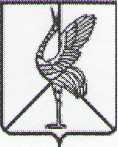 Совет городского поселения «Шерловогорское»РЕШЕНИЕ30ноября 2015 год                                                                                  № 281поселок городского типа Шерловая ГораОб установлении предельных уровней тарифов на услуги, оказываемые предприятием  ООО «Харанорское ЖКХ» на территории городского поселения  «Шерловогорское» на 2016 год.        В соответствии со ст. 156 Жилищного кодекса Российской Федерации, п. 11 гл. II Правил содержания общего имущества в многоквартирном доме, утвержденных Постановлением Правительства РФ от 13 августа 2006 г. № 491, п. 5 ч. 1 ст. 10 Устава городского поселения «Шерловогорское»,    Совет городского поселения «Шерловогорское»  решил:Установить   и ввести в действие с 01 января 2016 года с календарной разбивкой  предельные уровни тарифов на услуги, оказываемые  населению, бюджетным и прочим потребителям предприятием ООО «Харанорское ЖКХ», согласно приложению. Настоящее  решение вступает в силу на следующий день  после дня его официального опубликования (обнародования). Настоящее решение разместить (опубликовать) на официальном сайте администрации городского поселения «Шерловогорское» в информационно-телекоммуникационной сети «Интернет».          Глава городского поселения«Шерловогорское»                                                             Н.Ю. ЧернолиховаПРИЛОЖЕНИЕ                                                                                           к решению Совета  городского                                                                                                    поселения «Шерловогорское»                                                                                                                                                                                                                                                                         от 30 ноября 2015 года № 281 Предельные уровни тарифов  на  услуги, оказываемые  предприятием  ООО « Харанорское ЖКХ» на территориигородского поселения «Шерловогорское» на 2016г.                    В связи с применением предприятием упрощенной системы налогообложения  тариф является конечным.№п/п    Наименование услуги ЖКХТарифы, руб./ м³Тарифы, руб./ м³№п/п    Наименование услуги ЖКХ с 01.01.16 с01.07.16          Сбор и вывоз твердых бытовых отходов           Сбор и вывоз твердых бытовых отходов           Сбор и вывоз твердых бытовых отходов           Сбор и вывоз твердых бытовых отходов 1Население231,87293,812Бюджетные потребители231,87293,813Прочие потребители231,87293,81